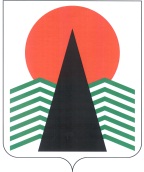 Муниципальное образование Нефтеюганский районГЛАВАНефтеюганского  района  ПОСТАНОВЛЕНИЕг.НефтеюганскО внесении изменений в постановление Главы Нефтеюганского района от 28.02.2013 № 29-пВ связи с кадровыми изменениями, п о с т а н о в л я ю:1. Внести изменения в приложение 1 к постановлению Главы Нефтеюганского района от 08.11.2012 № 75-п «О комиссии по восстановлению прав реабилитированных жертв политических репрессий при Главе Нефтеюганского района», заменив слова «- заместитель Главы Нефтеюганского района, заместитель председателя комиссии» словами «- первый заместитель Главы Нефтеюганского района, заместитель председателя комиссии».	2. Контроль за выполнением постановления возложить на первого заместителя Главы Нефтеюганского района С.А.Кудашкина.Глава Нефтеюганского района		В.Н.Семёнов 09.10.2013№   137-п  .